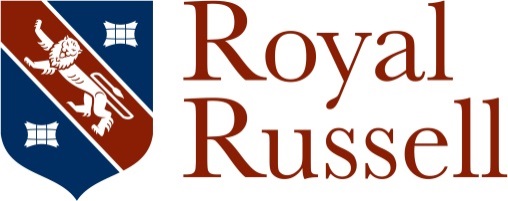 Job DescriptionJob Title: 	Science Technician (Biology)Reports to:			Head of BiologyResponsible for:		No postsWorking Time:	up to 37.5 hrs pw for 37 weeks per year (term time plus 1 week) normally worked 8.30 am-4.00 pmPurpose of Job:  To provide an efficient and effective Technician support service for the Science department to support delivery of effective teaching and learning, primarily in Biology but also to the Science department as a whole. To work primarily on own initiative, but also as part of a team to ensure technical support services are delivered to a high standard.Main Duties and responsibilities: The preparation of materials and equipment for biology lessonsPreparing experiments, setting up apparatus and equipment for demonstrations and practical lessons as requested by teaching staffPreparing solutionsCollecting and returning apparatus and chemicals from storageChecking individual components in and out for class useCarrying out risk assessments for technical activitiesDisposing of waste materialsArranging for apparatus including worksheets, books and audio visual aids to be available in rooms for lessonsProvide technical support and organisation for examinations and coursework; including termly external examinations, internal School examinations, and GCSE and A-Level examinationsLiaising with staff over use of equipment and stockAdvising staff of any issues, including safety aspectsRepairing damages or arranging for this to be doneConstructing apparatus and equipment when requiredMaintaining science laboratories and preparation rooms and their equipment and services in good orderRoutine maintenance of biology and science laboratories and preparation rooms, their equipment and servicesMaintaining laboratories ensuring they are clean and tidy Cleaning sinks, chemicals on bench tops, spillages of chemicals on floorStoring materials efficientlyCarrying out safety checks on equipment e.g. Bunsen tubing etcCaring for plants and/or animals as requiredMaintaining the stocks of biology materials Taking stock of chemicals, consumable, stationary, books and breakable itemsAdvise Head of Biology on stock replacement needsOrdering stock and checking deliveriesPurchasing various materials locallyGeneral duties in support of the teachers in the Science DepartmentTrialling practical activities.Keeping up-to-date with developments in practical science.Preparing cultures of micro-biological organisms. Use the autoclave to make micro-biological equipment safe. Dispose of micro-biological organisms safely.Make laboratory solutions of specific concentrations for daily use or as required.Additional duties as agreed with the Head of Biology and Head of Science consistent with the support of effective teaching and learning in Biology and Science.General responsibilitiesEnsures the safety and well-being of children and young people at the School by adhering to and complying with the School’s Safeguarding (including Child Protection) Policy and Procedures at all times.Attends Royal Russell Day and Open Day as required.Displays correct staff identification at all times whilst on site.Attends training and staff INSET sessions organised by the School to provide a consistent approach across the entire School staff population.Adheres at all times to Health & Safety legislation, and all departmental policies and procedures, to ensure own safety and that of colleagues, pupils and visitors.Carries out any other reasonable duties as requested by the Headmaster or members of the Senior Management Team.This job description contains an outline of the typical functions of the job and is not an exhaustive or comprehensive list of all possible job responsibilities, tasks, and duties. The job-holder’s actual responsibilities, tasks, and duties might differ from those outlined in the job description, and other duties commensurate with this level of responsibility may be either permanently or temporarily assigned as part of the job.October 2020Person Specification – Biology TechnicianThe person specification focuses on the range of criteria required to undertake the role effectively.  Candidates will be assessed from their Application Form and personal statement (A), interview (I) and by an exercise (E), Task (T) or Lesson Observation (L) as appropriate.October 2020CriteriaEssentialDesirableMeasured by/evidenceEducation and QualificationsGCSE in Maths and English at Level 4 or above, or equivalentScience GCSEs/A levels including Biology at A Level or equivalentA commitment to continuing professional developmentAAA/IKnowledge and skillsGood working knowledge of Health & Safety and CLEAPPS regulations in a practical education environmentGood knowledge of BiologyPractical skills to undertake basic repair and maintenance of science equipment Methodical with high attention to detailGood organisation skills and able to work effectively at times when under pressureAble to work on own initiative to a high standard, plan own workload and work to deadlinesEffective interpersonal and communication skills, able to foster good working relationships with staff and pupilsTeam player, willing to cover work of colleagues at timesComputer literate and familiar with Microsoft Office packages, especially Outlook, Excel and ExplorerA/III/TTIIA/IIA/IExperiencePrevious experience in a scientific environment, such as a laboratory or in a School  A/IPersonal competencies and qualitiesFriendly and approachable with a can-do mind-setAbility to build effective working relationships with students and staffAble to remain calm and professional in all situations IIIOther requirementsCommitment to promote and safeguard the welfare of children, young persons and vulnerable adultsFlexible approach to working hours to assist with peaks in workloads/cover absencesEmpathy with the ethos and aims of Royal Russell School A/III